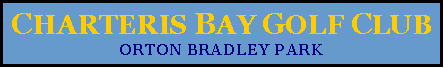 Senior Club ChampionshipsCharteris Bay Golf Club2014Quarter Finals – 1st Tee20/9/2014Quarter Finals – 1st Tee20/9/2014Quarter Finals – 1st Tee20/9/2014Semi Finals – 1st Tee27/9/2014Semi Finals – 1st Tee27/9/2014Final – 1st Tee4/10/2013Final – 1st Tee4/10/2013Club Champion1Deane Barlow12:30Deane Barlow812:30Deane Barlow12:304Ray Han12:3012:305Ian Sworn12:3012:303Rob Phillips12:3012:306Brent Threadwell12:302Bruce Farmer12:30Bruce Farmer712:30Bruce Farmer